Участие во Всероссийских открытых уроках «ПроеКТОриЯ»	В объединении «Начни своё дело» (46 чел.)  25.03.19 состоялось очередное занятие в рамках Всероссийских открытых уроков «ПроеКТОриЯ». На этот раз тема была посвящена анимации «Ура! мультики!». Уроки были проведены совместно с классными руководителями ОУ №66.	Смотреть мультики любят все. У многих они  ассоциируются с детством, легкостью и беззаботностью, но мало кто знает, что создание анимационного фильма – это долгий кропотливый процесс. Над тем, чтобы мультфильм как можно скорее порадовал зрителей, трудится целая команда: аниматоры, художники, режиссеры, операторы, продюсеры и многие другие специалисты.  	Мультипликация – удивительная сфера. Здесь найдется место и для творческих людей, и для технарей, и для прирожденных организаторов. Какой путь проходит мультфильм от «задумки» до встречи со зрителем? Как разрабатывают, рисуют и озвучивают любимых героев? Как сделать анимационную ленту, которая попадёт в топы просмотров? Каким образом  создаются мультики, какие специалисты работают в анимационных студиях и что делает мультфильм популярным во всём мире. На эти и другие вопросы ответили организаторы проекта. Самое главное – из всего этого разнообразия выбрать профессию по душе.	С помощью портала «Поступай правильно» учащиеся могли познакомиться с учебными заведениями, в которых можно получить профессию, напрямую связанную с созданием мультфильмов. Впереди у учащихся новые знакомства и встречи в интерактивном формате.  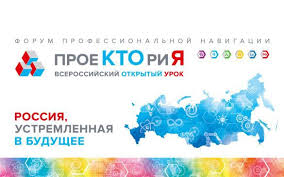 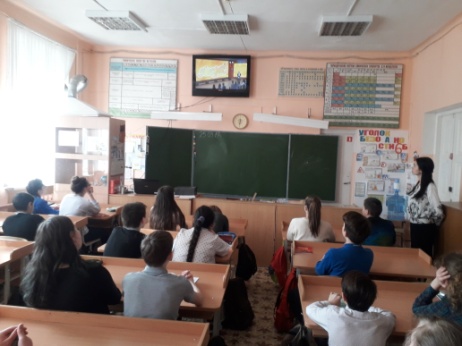 